                TOWN OF HAMPDEN                                  MASSACHUSETTS104 Allen Street 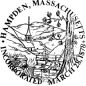                Fiber Optic Committee    Hampden Town House - 625 Main St., Hampden                     Selectmen’s office		      04/24/2024 – 6:00 p.m.Call to Order  Minutes: Minutes from 4-10-2024 Order of Business:  1. Review/Approve Minutes from last meeting2. ISP Alternatives to Spectrum Services - Discovery updates3. Follow up discussions from zoom meeting.4. Floor open for general discussion    5. Action items6. Adjourn Minutes submitted by: Joe CelettiTHIS MEETING WILL BE CONDUCTED IN PERSON ONLY.